Задание на четверг 30.04.2020. Развитие мелкой моторики и зрительно-моторной координации.Задание 1.Раскрась картинку по схеме.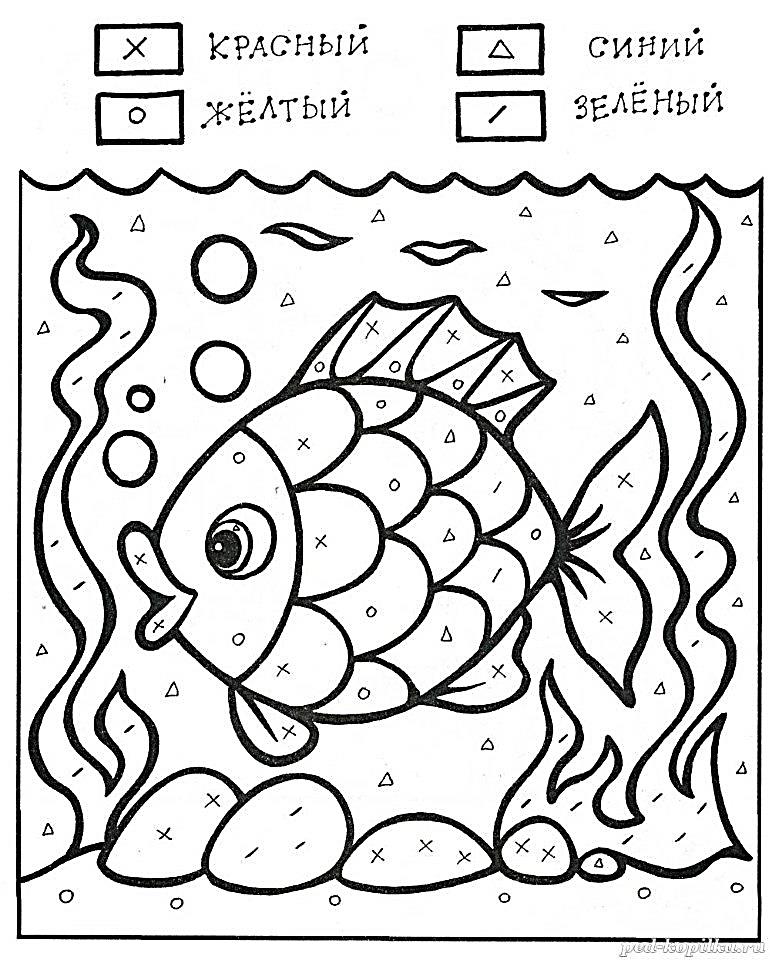 Задание 2.Обведи дорожки, по которым плывут рыбки.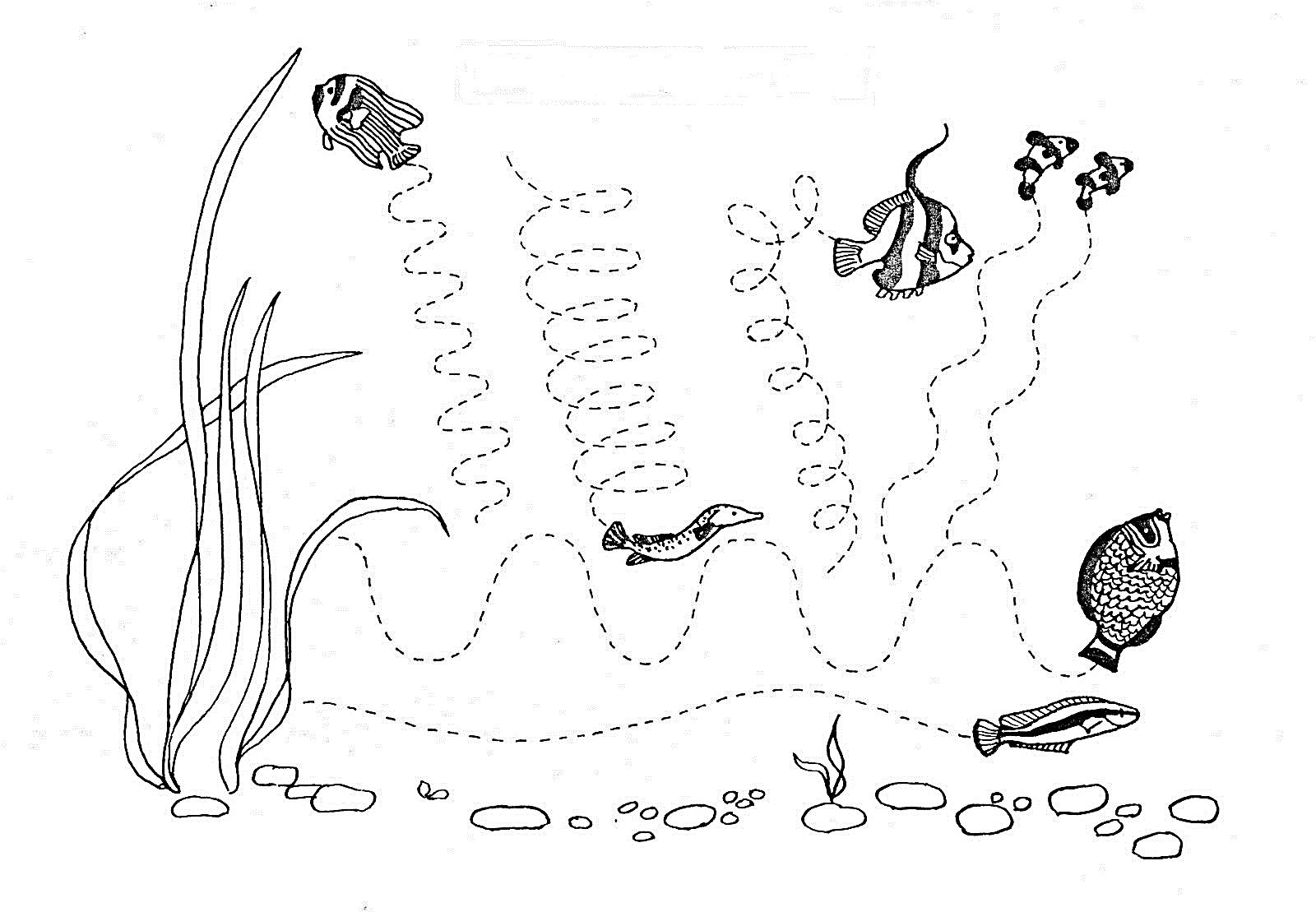 Задание 3.С помощью палочек или спичек построй такую же рыбку.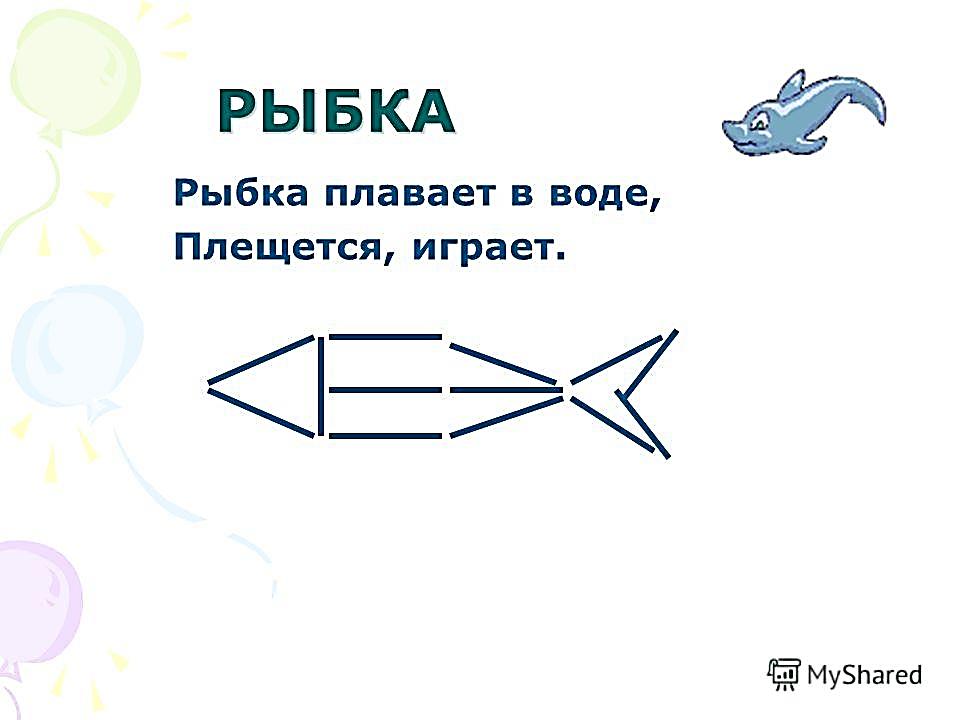 Задание 4. Дорисуй рыбкам чешую.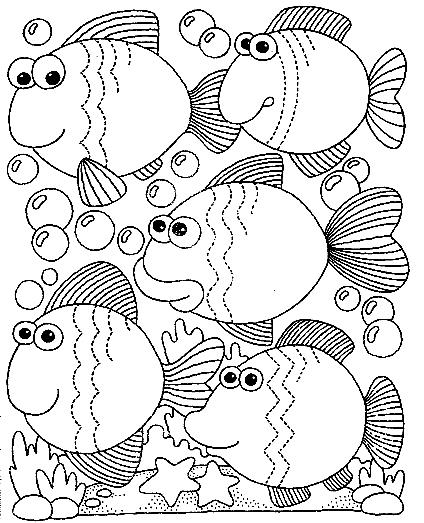 